Make a list of the things you need to study more and how.____________________________________________________________________________________________________________________________________________________________________________________________________________________________________________________________________________________________________________________________________________________________________________________________________________________________________________________________________________________Next unit, I’ll take the _____________test. Reading and listening. Can you understand Icub’s...? Reading and listening. Can you understand Icub’s...?No, I can’tI have some problems with itQuite wellYes, I do!...text about colours and emotions?...text about colours and emotions?...video on graffiti?...video on graffiti?...tag presentation?...tag presentation?... Can you create a 3D tag?... Can you create a 3D tag?No, I can’tI have some problems with itQuite wellYes, I do!Can you draw the letters?Can you draw the letters?Can you give the tag volume using a vanishing point?Can you give the tag volume using a vanishing point?Can you colour it using effects?Can you colour it using effects?... Can you write ...?... Can you write ...?No, I can’tI have some problems with itQuite wellYes, I do!....a presentation for your tag?....a presentation for your tag?...Can you write all paragraphs required?...Can you write all paragraphs required?...Can you correct your own mistakes?...Can you correct your own mistakes?Speaking and listeningSpeaking and listeningNo, I can’tI have some problems with itQuite wellYes, I do!Can you introduce yourself and your partner?Can you introduce yourself and your partner?Can you  present your tag?Can you  present your tag?... using only the guideline?... using only the guideline?... looking at the audience?... looking at the audience?Can you ask questions about other people’s tags?Can you ask questions about other people’s tags?Can you take notes as you listen to the presentations?Can you take notes as you listen to the presentations?… Can you use vocabulary about…?For example:No, I can’tI have some problems with itQuite wellYes, I do!EmotionsI am a confident girl.Classroom objects & activitiesWe use a ruler to draw straight lines.Colour theoryRed is a primary pigment colour.Colours and emotionsOrange is lively and creative....Can you predict vowel pronunciation?For example:No, I can’tI have some problems with itQuite wellYes, I do!Short vowels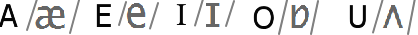 Jack, pet, Tim, not, cutLong vowels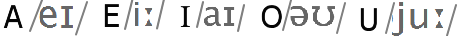 Jake, Pete, time, note, cutein a dictation?... Can you use BE correctly?For example:No, I can’tI have some problems with itQuite wellYes, I do!Affirmative short forms.Our school is beautiful.She’s beautiful.Negative sentences.You aren’t shy.QuestionsIs blue your favourite colour?